DISCIPLINARY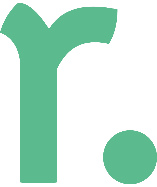 ACTION FORMPRIVATE AND CONFIDENTIALYour performance was found unsatisfactory for the reason(s) set forth below:A copy of this warning was personally delivered to the above employee by:I have received and read this warning. I have been informed that a copy of this notice will be placed in my personnel file in HR.Employee nameDateDepartmentVerbal WarningVerbal WarningWritten WarningSuspensionFinal WarningDETAILSDETAILSYour failure to improve or avoid a recurrence will be cause for further disciplinary action in accordance with company policy.Follow up meeting dateYour failure to improve or avoid a recurrence will be cause for further disciplinary action in accordance with company policy.IMPROVEMENT PLAN Manager/Supervisor SignatureDateEmployee SignatureDate